ТЕРРИТОРИАЛЬНАЯ ИЗБИРАТЕЛЬНАЯ КОМИССИЯ
ГОРОДА УССУРИЙСКА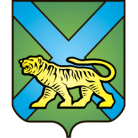 РЕШЕНИЕ г. УссурийскО кандидатурах для исключения из резерва составов участковых комиссий Приморского краяНа основании пункта 9 статьи 26 Федерального закона «Об основных гарантиях избирательных прав и права на участие в референдуме граждан Российской Федерации», пункта 25 Порядка формирования резерва составов участковых комиссий и назначения нового члена участковой комиссии из резерва составов участковых комиссий, утвержденного постановлением ЦИК России от 5 декабря 2012 года № 152/1137-6 (далее – Порядок), территориальная избирательная комиссия города УссурийскаРЕШИЛА:1. Предложить Избирательной комиссии Приморского края для исключения из резерва составов участковых комиссий территориальной избирательной комиссии города Уссурийска Приморского края кандидатуры согласно приложению.2. Направить настоящее решение и список кандидатур для исключения из резерва составов участковых комиссий Приморского края в Избирательную комиссию Приморского края.3. Разместить настоящее решение на официальном сайте администрации Уссурийского городского округа в разделе «Территориальная избирательная комиссия города Уссурийска» в информационно-телекоммуникационной сети «Интернет».Председатель комиссии                                                                 О.М. МихайловаСекретарь комиссии	    			                                        С.В. ХамайкоПриложение к решению территориальнойизбирательной комиссии города Уссурийскаот 05 марта 2018 года № 68/610Список кандидатурдля исключения из резерва составов участковых комиссий избирательных участков №№ 3805, 3808, 3815, 3831, группы с № 2801 по № 2869территориальной избирательной комиссии города УссурийскаПриморского края_____________________________________05 марта 2018 года                        № 68/610№ п/пФамилия, имя, отчество
Дата рожденияНаименование субъекта выдвиженияОчередность назначения, указанная политической партией(при наличии)№ избиратель-ного участкана основании подпункта «г» пункта 25 Порядкана основании подпункта «г» пункта 25 Порядкана основании подпункта «г» пункта 25 Порядкана основании подпункта «г» пункта 25 Порядкана основании подпункта «г» пункта 25 Порядкана основании подпункта «г» пункта 25 ПорядкаБабанова Марина Владимировна11.05.1963Уссурийская женская общественная Организация «ЖЕНЩИНЫ УССУРИЙСКА»2801-2869БалабинаЕленаАлександровна10.08.1969Собрание избирателей по месту жительства:г. Уссурийск,с. Корсаковка3808Васильева Мария Михайловна01.02.1990Собрание избирателей по месту работы:МБОУ СОШ № 282801-2869Вишневская Галина Михайловна11.11.1972Собрание избирателей по месту жительства:г. Уссурийск,с. Воздвиженка3815Гандюк Елена Александровна15.05.1981Политическая партия «КОММУНИСТИЧЕСКАЯ ПАРТИЯ РОССИЙСКОЙ ФЕДЕРАЦИИ»2801-2869Майоров Тимофей Александрович10.01.1992Политическая партия «КОММУНИСТИЧЕСКАЯ ПАРТИЯ РОССИЙСКОЙ ФЕДЕРАЦИИ»2801-2869МоисеенкоАнтонина Александровна27.01.1980Собрание избирателей по месту жительства:г. Уссурийск,ул. Воровского, 1592801-2869Зеленская Ирина Владимировна11.05.1977 Политическая партия ЛДПР – Либерально-демократическая партия России2801-2869Камыш Татьяна Леонидовна07.12.1986 Политическая партия ЛДПР – Либерально-демократическая партия России2801-2869Крымская Анастасия Андреевна16.02.1991Собрание избирателей по месту работы:в/ч 192882801-2869Кушнирук Наталья Владимировна16.06.1970 Политическая партия ЛДПР – Либерально-демократическая партия России2801-2869Максимова Любовь Викторовна24.12.1984Уссурийская женская общественная Организация «ЖЕНЩИНЫ УССУРИЙСКА»3808Негода Валентина Борисовна03.05.1952Политическая партия «КОММУНИСТИЧЕСКАЯ ПАРТИЯ РОССИЙСКОЙ ФЕДЕРАЦИИ»3831Несторович Нелли Александровна14.11.1961Собрание избирателей по месту жительства:г. Уссурийск,ул. Владивостокское шоссе, 107б2801-2869Нецветаев Андрей Владимирович22.10.1962 Политическая партия ЛДПР – Либерально-демократическая партия России2801-2869Петрыкина Валерия Викторовна01.11.1985Собрание избирателей по месту жительства:г. Уссурийск,с. Богатырка3805Поросова Надежда Николаевна30.07.1957Собрание избирателей по месту жительства:г. Уссурийск,ул. Агеева, 522801-2869Прудникова Татьяна Тихоновна08.12.1953Всероссийская политическая партия «ЕДИНАЯ РОССИЯ»2801-2869Рылькова Тамара Станиславовна19.09.1966Собрание избирателей по месту жительства:г. Уссурийск,ул. Новоникольское шоссе, 28 а2801-2869Сергиенко Галина Михайловна01.06.1952Собрание избирателей по месту жительства:г. Уссурийск,ул. Мельничная, 22801-2869Станкевич Евгения Сергеевна07.10.1990Собрание избирателей по месту жительства:г. Уссурийск,ул. Краснознаменная, 1702801-2869Старовойт Алла Леонидовна30.03.1983Собрание избирателей по месту работы:ИП Окуневич2801-2869Столыгина Татьяна Алексеевна23.02.1966Всероссийская политическая партия «ЕДИНАЯ РОССИЯ»2801-2869Терина Ирина Владимировна04.06.1961Собрание избирателей по месту жительства:г. Уссурийск,ул. Фрунзе, 122801-2869Тушановская Татьяна Валериевна14.08.1973Собрание избирателей по месту работы:ООО «Торговый дом Фреш-25»2801-2869на основании подпункта «а» пункта 25 Порядкана основании подпункта «а» пункта 25 Порядкана основании подпункта «а» пункта 25 Порядкана основании подпункта «а» пункта 25 Порядкана основании подпункта «а» пункта 25 Порядкана основании подпункта «а» пункта 25 ПорядкаКапитанов Алексей Николаевич25.10.1986Политическая партия ЛДПР – Либерально-демократическая партия России2801-2869